Sewing Machine Notes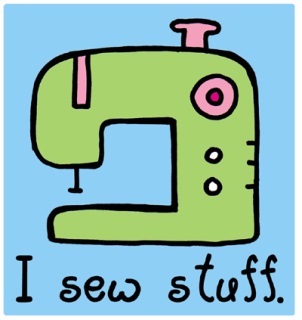 The Reverse LeverThe reverse lever allows you to stitch in _________________.  We use reverse stitches to make our stitches ___________________ at the beginning and end of seams.The Stitch SelectorThe stitch selector lets you _________________ what kind of ________________ you will be making, such as straight stitches or an embroidery stitch or zig-zag.The Stitch LengthThe stitch length determines the _____________________ of the stitch.The Bobbin WinderThe bobbin winder winds the _________________ from the __________________ onto the bobbin.The Spool PinThe spool pin _____________________ the spool of ______________________.The Feed DogsThe feed dogs are the “_______________________” parts on the throat plate that works with the ______________ foot to _________________________ your fabric through the machine towards the back.The Slide PlateThe _____________________ plate is a clear plastic cover that covers the _______________ case to keep dust and dirt out of the ___________________ parts area of the bobbin case.The Hand WheelThe hand wheel ______________ and lowers the ___________________.  You must always pull the hand wheel towards yourself to prevent the threads from ___________________ or breaking. The Power SwitchThe power switch turns the power on the sewing machine _____ or ______.   On some sewing machines, the power switch also turns on/off the ____________________ over the sewing area. The Presser FootThe presser foot puts ___________________on the fabric and holds the fabric ______________ the feed dogs so the feed dogs can _______________ your fabric through the machine.The Presser Foot LifterThe presser foot lifter gently ____________ the presser foot up and lowers it ___________ the feed dogs. Note:  the presser foot must be ________________ before you begin to sew; or fabric will not ______________ through the machine!The Foot PedalThe foot pedal __________________ the sewing machine.  The foot pedal also controls the ____________ of the sewing machine and how fast it sews.  The more ___________________ you put on the foot pedal, the ______________ the machine will sew.  SLOW DOWN FOR ACCURATE AND BEST RESULTS!!!!The Take-Up LeverThe take-up lever _________________ the thread back up after each stitch, so that the stitches will lay ______________ into the fabric.Extension TableThe extension table usually makes the table of the sewing machine _______________.  Some machines have a ___________________ that stores some _________________________ (things) in it.Bobbin HousingThe bobbin housing is where the ________________ case goes.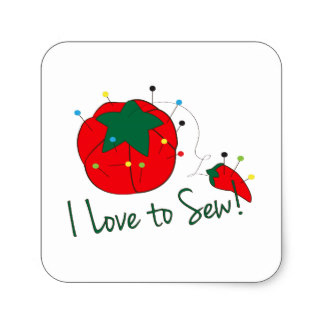 